REGISTRIERUNGSFORMULAR FÜR FIRMENVERKÄUFER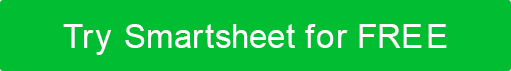 FirmennameAdresszeile 1Adresszeile 2Telefon | Faxe-MailLIEFERANTEN-REGISTRIERUNGSFORMULARRegistrieren Sie sich bei unserem Unternehmen als neuer Lieferant oder Subunternehmer. Wir sind immer auf der Suche nach zuverlässigen und seriösen Subunternehmern, die uns bei der Durchführung von Projekten unterstützen.HANDELSKATEGORIEDefinieren Sie die Art der Auftragnehmerarbeit, die Ihr Unternehmen ausführt. Wenn Sie ein Anbieter sind, geben Sie bitte ein, was Sie liefern.FIRMENNAMEKONTAKTKONTAKTNAMETITELADRESSEADRESSETELEFONE-MAILFaxWEBSITENOTIZENBitte geben Sie alle zusätzlichen Informationen an, die Sie teilen möchten.VERZICHTSERKLÄRUNGAlle Artikel, Vorlagen oder Informationen, die von Smartsheet auf der Website bereitgestellt werden, dienen nur als Referenz. Obwohl wir uns bemühen, die Informationen auf dem neuesten Stand und korrekt zu halten, geben wir keine Zusicherungen oder Gewährleistungen jeglicher Art, weder ausdrücklich noch stillschweigend, über die Vollständigkeit, Genauigkeit, Zuverlässigkeit, Eignung oder Verfügbarkeit in Bezug auf die Website oder die auf der Website enthaltenen Informationen, Artikel, Vorlagen oder zugehörigen Grafiken. Jegliches Vertrauen, das Sie auf solche Informationen setzen, erfolgt daher ausschließlich auf Ihr eigenes Risiko.